केन्द्रीय आयुर्वेद अनुसंधान संस्थानCentral Ayurveda Research Institute 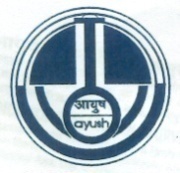 केन्द्रीय आयुर्वेदीय विज्ञान अनुसंधान परिषद आयुष मंत्रालय ,भारत सरकार ,CCRAS, Ministry of AYUSH, Government of India4- सी. एन. ब्लॉक, सेक्टर- V, विधाननगर, कोलकाता – 7000914- CN Block, Sector -V, Bidhannagar, Kolkata - 700091.Fax: 033 2367-1001, EPBX : 033 2367-3881/1002, Ph. 033 2367-3808 (Director)Email: nriadd-kolkata@gov.in & nriadd.kolkata@gmail.com Personal details of all regular staff of this InstituteSl. No.NameDesignationContactEmailPhotoDr. G. BabuDirector8096455323drbabugajji@yahoo.com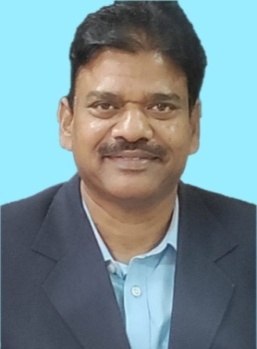 Dr. B.K. SarkarAssistant Director (Pharmacy)8427239267bireshsarkar@gmail.com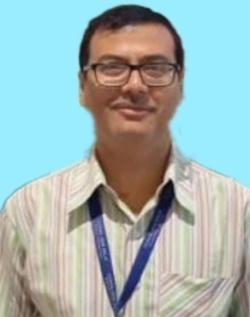 Dr. A.K. MangalAssistant Director (Pharmacognosy)8826210975anupam.mangal68@gmail.com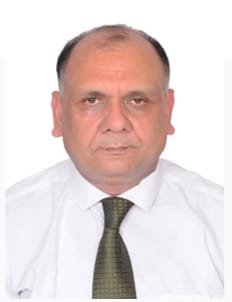 Dr. Amit Kumar DixitAssistant Director (Bio-Chemistry)8920574307deepdixit20@gmail.com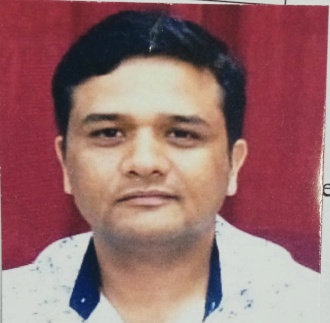 Dr. Sharad Daulatrao PawarAssistant Director (Pharmacology)8806166699sd.pawar@ccras.nic.in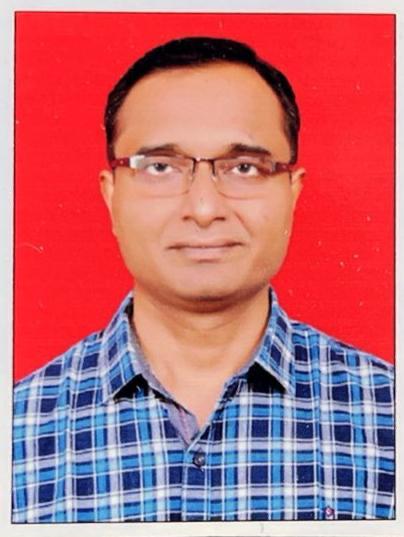 Dr. T. K. MandalAssistant Director (Ayurveda)9434737577drmandaltk@gmail.com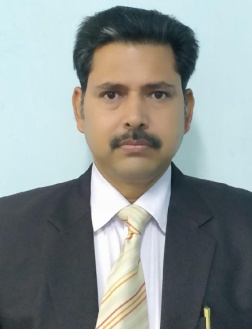 Dr. L. D. BarikResearch Officer (Ayurveda)8984282015ldbarik1963@gmail.com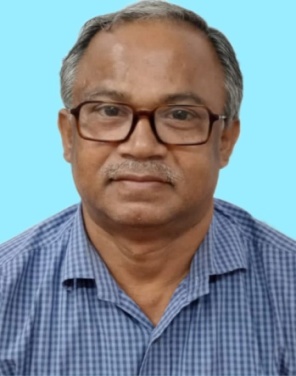 Dr. Dipsundar SahuResearch Officer (Ayurveda)8895173999drdssahu@gmail.com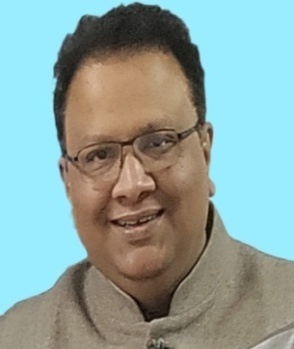 Dr. Debajyoti DasResearch Officer (Ayurveda)9836616647debajyoti.das02@gmail.com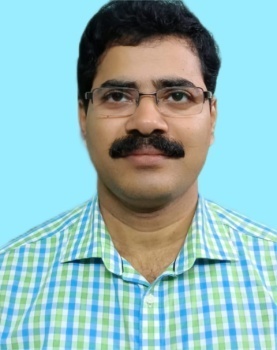 Dr. Saroj Kumar DebnathResearch Officer (Ayurveda)9477404010sarojkumardebnath@gmail.com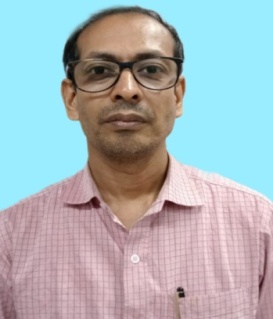 Mrs. Manosi DasResearch Officer (Chemistry)9831415035manosi_das@rediffmail.com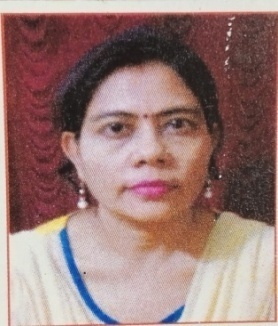 Mr. Kalyan HazraResearch Officer (Chemistry)8902541030kalyan987@gmail.com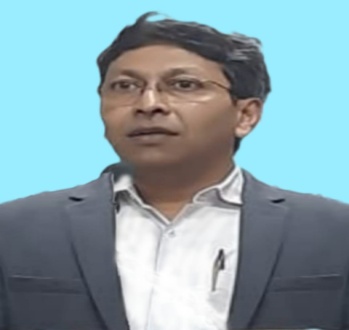 Dr. Rajesh BolledduResearch Officer (Pharmacognosy)9959714214rajesh_bolleddu@rediffmail.com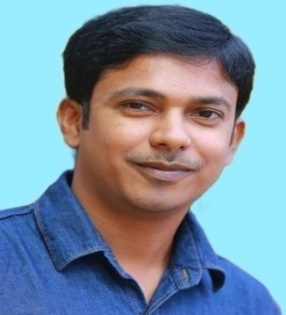 Dr. Ranjita EkkaResearch Officer (Ayurveda)7086510816drranjitaekka@gmail.com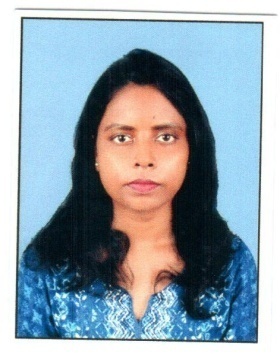 Dr. Hetalben AminResearch Officer (Ayurveda)9924194660dr.hetal1985@gmail.com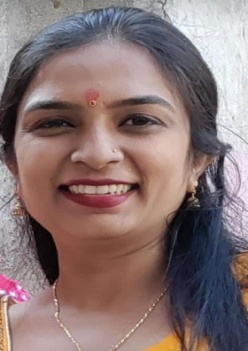 Dr. LalrinpuiaResearch Officer (Pharmacology)9123336774kawlni.rinpuia@gmail.com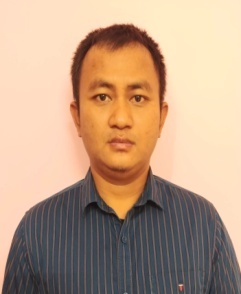 Smt. Sreya DuttaResearch Officer (Botany)8902411209mailtosreya.27@gmail.com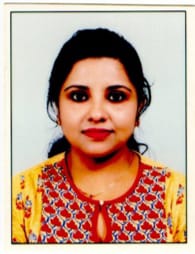 Dr. Suparna SahaResearch Officer (Ayurveda)8637836206sahajewel638@gmail.com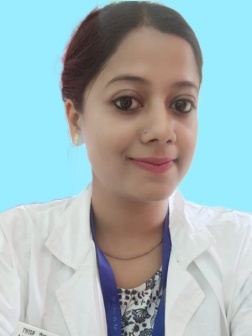 Dr. Susmita  RoyResearch officer (Microbiology)7003027846roy740@gmail.com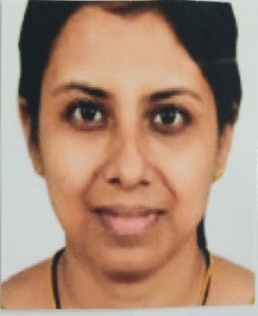 Dr. Shakti BhushanResearch Officer (Ayurveda)9670867205shakti.imsbhu@gmail.com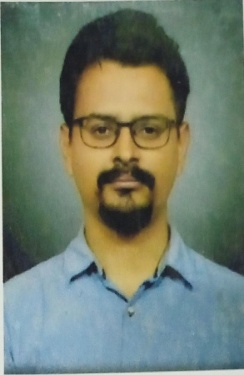 Dr. Deepak KumarResearch Officer (Chemistry)9785580925dpkjangid89@gmail.com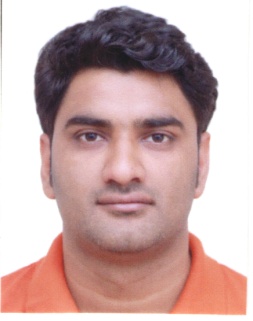 Dr. Rahul SinghResearch Officer (AEP/Pharmacology)9453907815drrahul.singh1987@gmail.com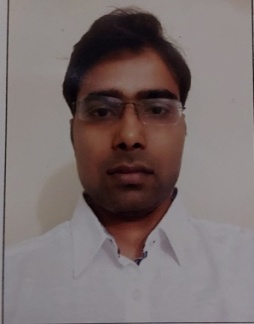 Ms. Jyoti DahiyaAssistant Research Officer (Pharmacognosy)9876917262jyotidahiya31@gmail.com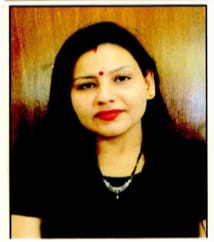 Mr. Qadir AlamAssistant Research Officer (Pharmacology)9451071910qadir.alam786@gmail.com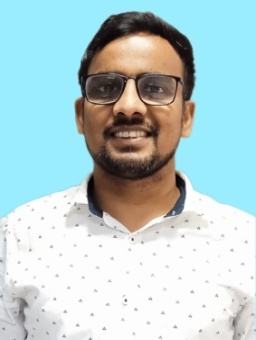 Mr. Manoj BatuleAssistant Research Officer (Chemistry)9850334121manojbatule99@gmail.com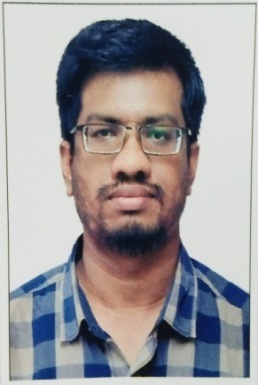 Dr. Malayamarutham KalyankumarrajuAssistant Research Officer (Pharmacology)8240862753mkalyankumarraju@gmail.com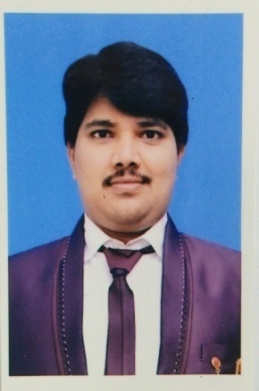 Dr. Sudipto DebnathResearch Assistant (Chemistry)8902338785debnath1304@gmail.com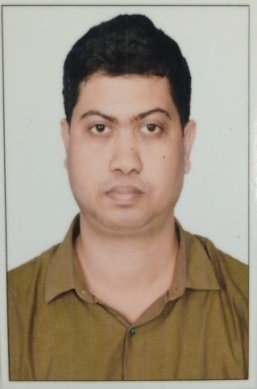 Dr. Susmita MondalResearch Assistant (Chemistry)9547895490mondal.susmita2000@gmail.com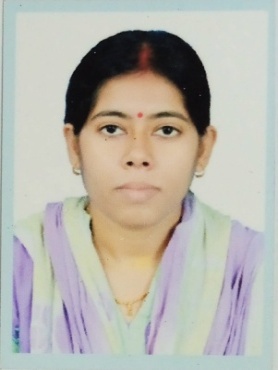 Mr. Ranjit Kumar DeyResearch Assistant (Chemistry)9830804029ranjitdey82@gmail.com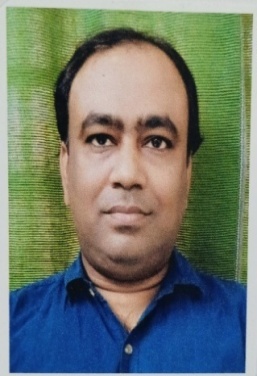 Mr. Parth Ramesh GharatResearch Assistant (Pharmacy)9607038237parth.gharat32@gmail.com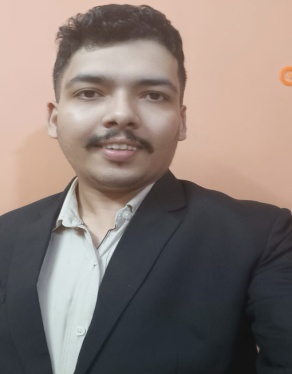 Ms. Simmi MallResearch Assistant (Botany)7302119083simmimall2022@gmail.com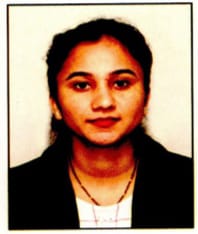 Ms. Piu GhoshSister In-charge9775649279meetpiu2010@gmail.com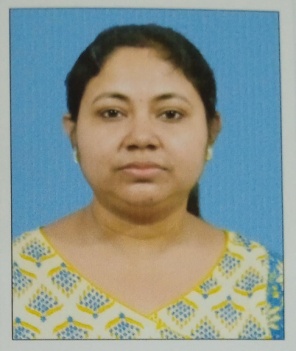 Ms. Baisakhi ChakrabortyStaff Nurse7076948084shibbabaplusbaisakhi@gmail.com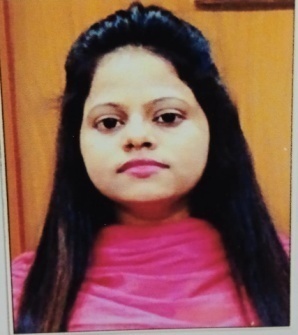 Ms. Madhumita AshStaff Nurse8001002099madhumitaash10@gmail.com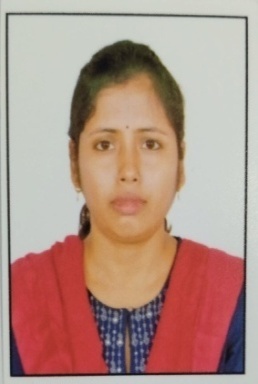 Ms. Sima HutaitStaff Nurse6291332267simahutait005@gmail.com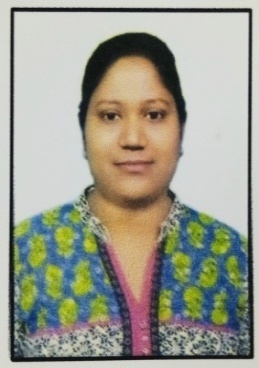 Mr. Dilip Singh PurviyaStaff Nurse8963808478dilip.singh907@gmail.com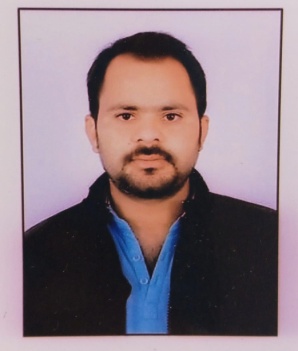 Mr. Naveen Singh DindoryaStaff Nurse9509950745nik0076081@gmail.com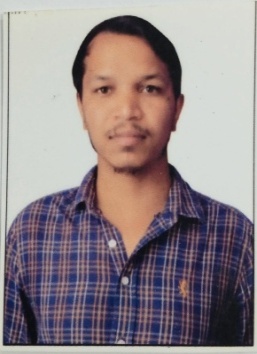 Mr. Sandip DaluiPharmacist9836999097sandip.dalui02@gmail.com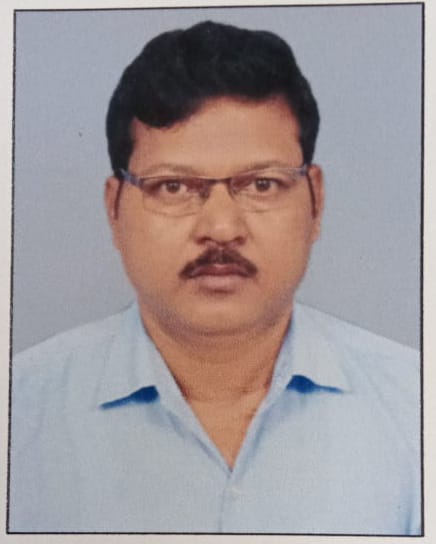 Mr. Debdas RanaPharmacist9874059745debdasrana@gmail.com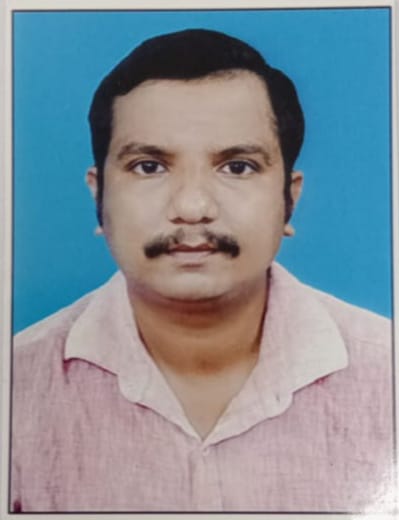 Mr.Abdul JabbarPharmacist9143129195jabbarnri@gmail.com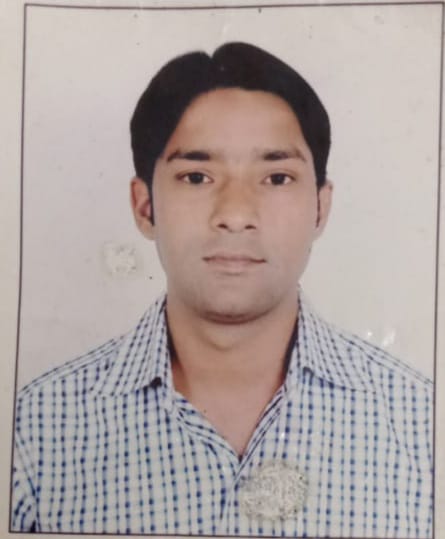 Mrs. Suchandra MandalPharmacist7381370753tina8suchandra@gmail.com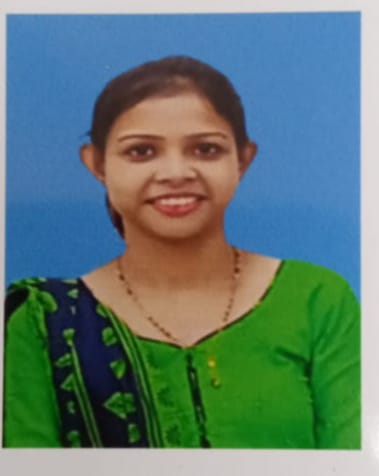 Mr. Biplab GangulyLab. Tech.9433022209biplab_gan@rediffmail.com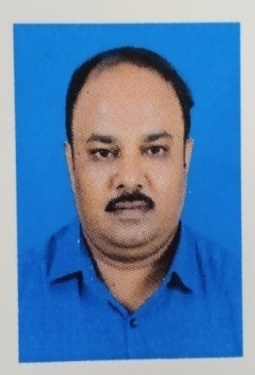 Mr. Utpal HazraLab. Tech.9477026395utpalhazr@gmail.com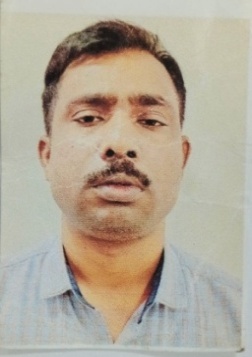 Mr. Subhas Chandra PandeyLab. Tech.9432122033scpandey789@gmail.com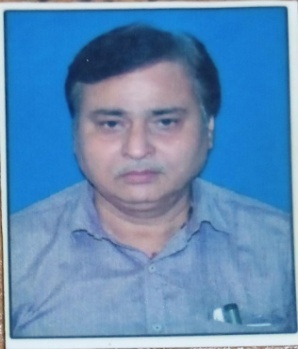 Mr. Pappu KumarUpper Division Clerk9693161013kumarpappu262012@gmail.com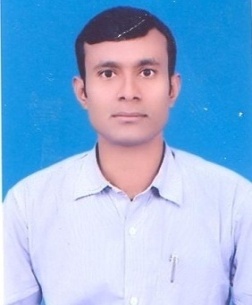 Mr. Raja HaldarDark Room Assistant9836536799raja.haldar@gov.in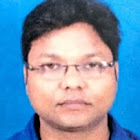 Smt. Archana RakshitLower Division Clerk7908120711mailmearchanarakshit@gmail.com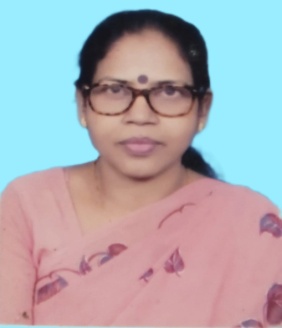 Mr. Amit PatraLower Division Clerk7584059940amitpatra200694@gmail.com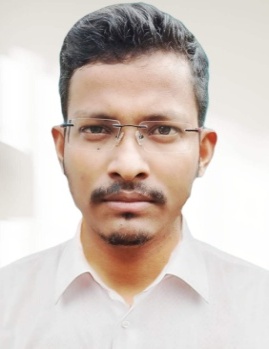 Mr. Ankit KumarLower Division Clerk9905690918ankitkrndu@gmail.com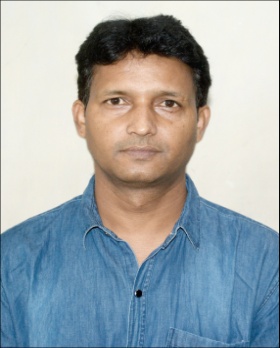 Mr. Magaram HazraMTS9432182132hazramagaram@gmail.com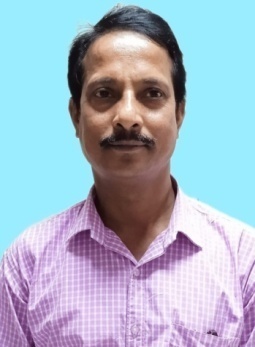 Mr. Virendra KumarMTS8981392458kumartakeu@gmail.com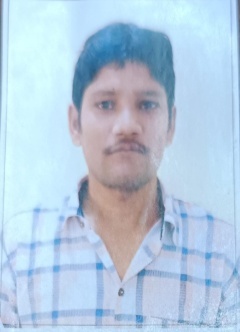 Mrs. Mina KumariMTS8481013227ansul.chowdhary@gmail.com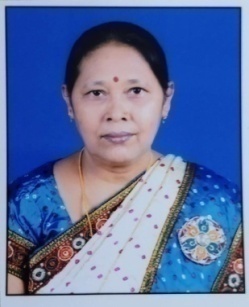 